Budsjett 2023 – Orientering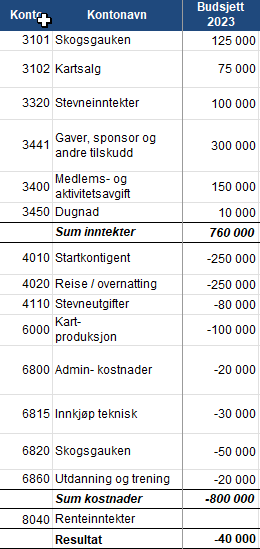 